Microsoft Word Shortcuts & Tricks TopicHow-ToAlphabetizing a ListHighlight the ListHome Tab - Click Sort 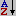 Basic Shortcuts (Not just MSWord)Cut (Ctrl + X)Copy (Ctrl + C)Paste (Ctrl + V)Undo (Ctrl + Z)Today’s Date (Shift + Alt + D)Current Time (Ctrl + Alt + T)Exit a program Alt + F4Toggle between programs (Alt + Tab)Bold (Ctrl + B)Underline (Ctrl + U)Print (Ctrl + P)Zoom screen in (Ctrl + )Zoom screen out (Ctrl -- )Highlight URL (Ctrl + L)Open new tab (Ctrl + T)Refresh page (Ctrl + R)Center Align in Word (Ctrl + E)Left Align in Word (Ctrl + L)Right Align in Word (Ctrl + R)Customized Bulleted List Home Tab – Click Bullets Icon 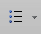 Click “Define New Bullet”Choose Symbol or PictureSelect from options givenCreate a HyperlinkHighlight text to link fromClick Ctrl + KClick to choose “existing webpage”Type or paste URL into address boxDictionary/Thesaurus ShortcutHold down ALT key and click on any wordDouble and Single Spacing ShortcutsDouble Space (Ctrl + 2)Single Space (Ctrl + 1)HighlightingTo highlight a single word-double click on wordTo highlight a paragraph-triple click on any wordInsert Special CharactersInsert Tab – click Symbol 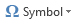 Instant AutocorrectRight click on any word with red underline for suggestion listColumnsInsert a table then turn off borders if desiredApply StyleCtrl + Shift + SChange to All CAPSHome Tab – Font expand arrowCheck All Caps box under “Effects”